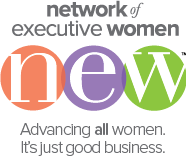 Network of Executive Women welcomes
five executives to its board of directors
Leaders from 7-Eleven, Albertsons, Frito-Lay, Visa and Wakefern join effort to advance all women in retail, consumer goods, financial services and technology
CHICAGO (January 23, 2019) -- The Network of Executive Women has named five new members to its board of directors effective January 1, 2019. Joining the NEW board of directors are Nicole Carroll, senior vice president of global payment experience and solutions for Visa Inc.; Marla Daudelin, senior vice president, sales for Frito-Lay North America; Alicia Howell, senior vice president, chief accounting officer and controller for 7-Eleven Inc.; Michelle Larson, president of Shaw’s and Star Markets at Albertsons Companies; and Chris Skyers, vice president of private label and own brands for Wakefern Food Corporation. 
"It’s our good fortune to welcome Nicole, Marla, Alicia, Michelle and Chris to the NEW board of directors — and to have their perspectives and their passion directed at our mission of advancing all women, growing business and transforming our workplaces,” said NEW President and CEO Sarah Alter. “They’ll help shape our leadership development programs, our research and insights and our advocacy — and create sustainable change in retail, consumer goods, financial services and technology.”Assuming NEW board roles are: Secretary Abbe Luersman, chief human resource officer at Ahold Delhaize; Treasurer Dagmar Boggs, chief retail sales and bottler operations officer, Coca-Cola North America at The Coca-Cola Company; Audit Chair Valerie Oswalt, CEO of Century Snacks; and Compensation Chair Kendra Doyel, senior director, human relations at Ralphs Grocery Company and Food 4 Less/Foods Co. The Kroger Co.  [more][Page 2 – NEW welcomes five executives to its board]Continuing to serve on the NEW board executive committee are Board Chair Lisa Walsh, chief executive officer of Truco Enterprises; Vice Chair Monica Turner, vice president, customer business development of Procter & Gamble; and Immediate Past Chair Karen Stuckey, senior vice president, private brands general merchandise of Walmart U.S.NEW board committee chairs continuing to serve are Regional Advisory Chair Beth Marrion, managing director, retail at Accenture, and Strategic Value Chair Vicki Felker, vice president and general manager, Golden Products Division at Nestlé Purina PetCare.Returning to the NEW board as directors at-large are Kelly Caruso, senior vice president merchandising, hardlines at Target Corporation; Andy Dunn, senior vice president, digital consumer brands at Walmart Inc.; Michelle Freyre, president, U.S. beauty for Johnson & Johnson Consumer Inc.; Nicola Johnson, principal, consumer & industrial products practice at Deloitte Consulting; and Kim Underhill, global president at Kimberly-Clark Professional.NEW board members completing their terms are Dorria Ball, president and founder of Global Ballance Group; Erby Foster, CEO of Foster Inclusion; Karen Mooney, chief human resources officer for Keystone Foods; and Regenia Stein, principal at Ingenuity Consulting.  “Our members and corporate partners have all benefited from our outgoing board members’ tremendous talent and unflagging commitment to gender equality,” Alter said. “Dorria, Erby, Karen and Regenia are strong leaders who haven’t just championed women’s leadership, they’ve walked the talk — and NEW has been very fortunate to be part of that journey. We can’t thank them enough for their valuable contributions and greatly appreciate their continued involvement and support in their ongoing roles as friends of NEW.”ABOUT NEWFounded in 2001, the Network of Executive Women represents more than 12,000 members, 900 companies, 120 corporate partners and 22 regions in the U.S. and Canada advancing all women and building business. For more information about NEW and its learning programs, events, content and insights, visit newonline.org. Connect with us on social media @newnational.   [photo next page]

Incoming NEW board members Nicole Carroll of Visa Inc., Marla Daudelin of Frito-Lay
NA, Alicia Howell of 7-Eleven Inc., Michelle Larson of Albertsons Companies and Chris Skyers of Wakefern Food Corporation. 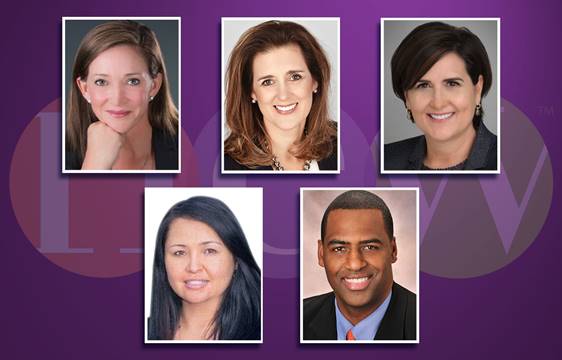   
Network of Executive Women | 161 N. Clark Street | Chicago, IL 60601